SILICA TRAINING QUIZ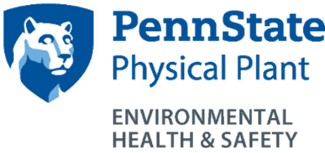 Complete the following quiz questions to verify your understanding of the Penn State RCS Program and the associated requirements.    T	F	1.   All forms of silica (SiO2) are equally toxic.T	F	2.   The primary disease conditions caused by respirable crystalline silica                 include:  silicosis, lung cancer, other non-malignant respiratory disorders such as chronic obstructive pulmonary disease, and kidney disease. T	F	3.   The risk of inhaling RCS dust is increased by mechanical abrasion,        pulverizing, sanding, drilling, grinding, and similar activities.T	F	4.   The OSHA Action Level equals an instantaneous measurement of 25        micrograms per cubic meter air.T	F	5.   The OSHA Permissible Exposure Limit (PEL) equals 50 micrograms per cubic        meter air, measured as an average workshift concentration over 8 hours.T	F	6.   Medical surveillance is required under two conditions, including: if the Safety        Officer believes necessary, and when respirators are required.	 	T	F	7.   Medical surveillance is required when respirator use is required, and when an        employee exposure exceeds the AL for 30 or more days per year.T	F	8.   Where RCS exposures occur above the Action Level, OSHA requires the        employer to have a written exposure control plan, which includes: RCS work        tasks, engineering controls, work practices, and housekeeping measures to        limit exposure to RCS.T	F	9.   The OSHA Construction Standard Table 1 lists several construction work        tasks, associated controls, and respirator requirements based on the        duration of work which can be used in lieu of measuring the actual        exposure levels.T	F	10.  Employees with questions about Silica (RCS) exposure level in their jobs,         should initially notify their Supervisor and Safety Officer/Representative for         assistance in evaluating the exposure.  Penn State EHS may be contacted at           anytime with questions or for support in RCS-related matters.T	F	11.  Suitable controls for reducing Silica (RCS) dust include: HEPA vacuums, integral manufacturer water or HEPA tool attachments, industry standard dust-control agents, substituting RCS for other materials, reducing mechanical force or pressure, and wet misting or work methods.Correct answers listed next page. Correct answers: 1 (F), 2 (T), 3 (T), 4 (F), 5 (T), 6 (F), 7 (T), 8 (T), 9 (T), 10 (T), 11 (T). 